            În condiţiile prevăzute la art.24 alin(9) si (10) din Legea 448/2006, începând cu  01.01.2021, data intrării în vigoare a HG 1118/2020, persoanele cu dizabilităţi, reprezentanţii legali ai acestora, precum şi părintele, tutorele sau persoana care se ocupă de creşterea şi îngrijirea copilului cu dizabilităţi îşi exprimă opţiunea pentru acordarea gratuităţii la transportul interurban sau decontarea carburantului necesar deplasării cu autoturismul aflat în proprietatea persoanei cu dizabilităţi, a familiei, a asistentului personal, a însoţitorului, sau a furnizorului de servicii sociale.            Cererea pentru exprimarea opţiunii (Anexa 1) se depune la sediul D.G.A.S.P.C. Satu Mare, str. Crişan nr.3 sau pe adresa de e-mail evaluarecomplexa@dgaspcsm.ro.           Decontarea carburantului necesar deplasării cu autoturismul se face pe o perioada de 12 luni cuprinsă în perioada de valabilitate a certificatului de încadrare în grad şi tip de handicap,  în limita a 24 de deplasări şi a maximum 1.500 de lei pentru persoanele cu handicap grav şi în limita a 12 călătorii și a maximum 750 de lei pentru persoanele cu handicap accentuat. Cererea de decontare a carburantului (Anexa2) se va depune la D.G.A.S.P.C. Satu Mare în maximum 60 de zile de la efectuarea călătoriei/călătoriilor, şi este însoţită de bonul/bonurile fiscale emis(e) de societăţile de distribuţie a produselor petroliere. Decontarea carburantului către persoanele îndreptăţite se efectuează în termen de maximum 60 de zile calendaristice de la data depunerii cererii şi a documentelor aferente.          Calculul sumei aferente carburantului pentru care se face decontul se realizeaza pe baza tarifelor legitimatiilor de calatorie cu trenul, prevazute in conventia privind transportul persoanelor handicap cu trenul.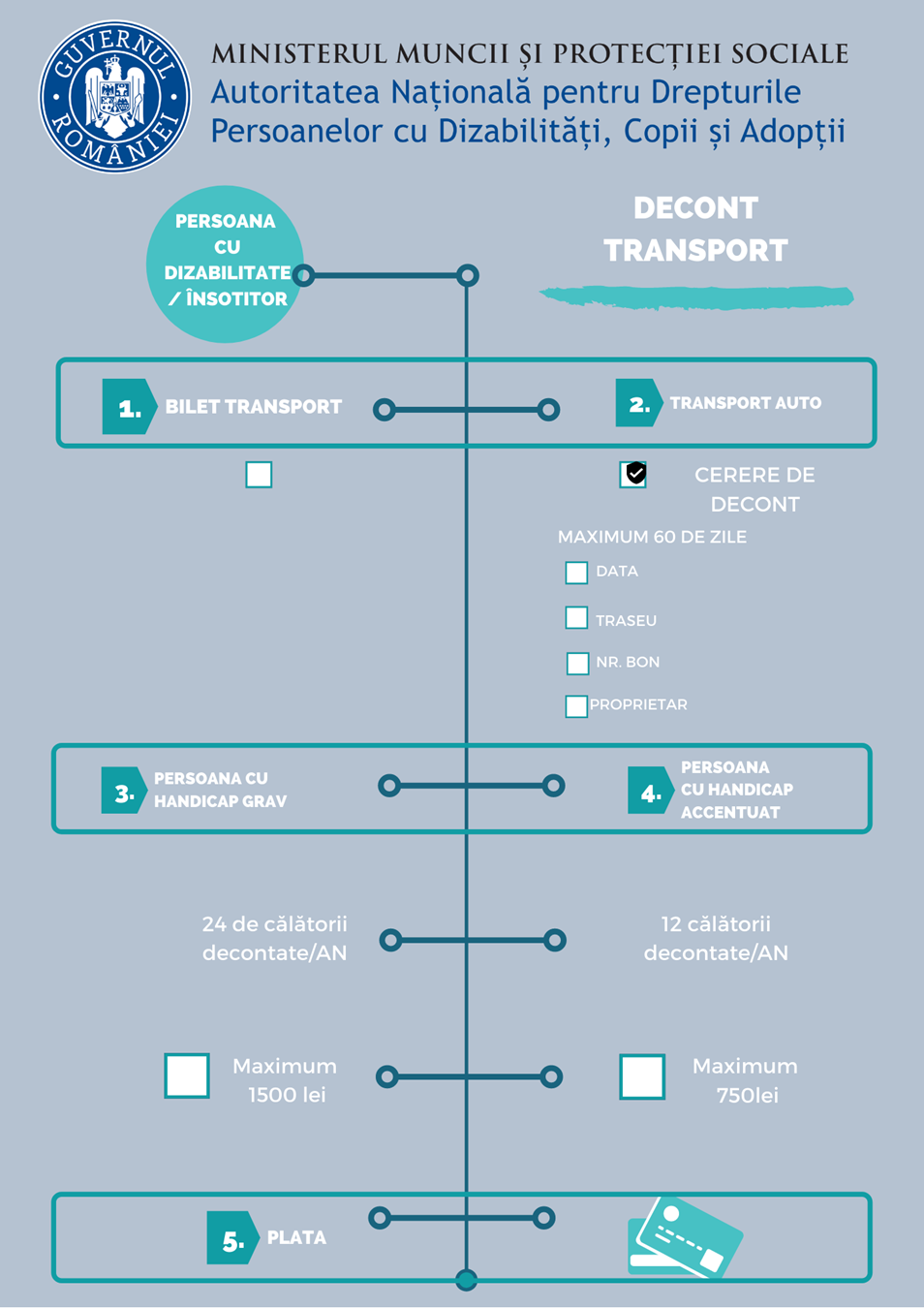 